Eleonora Sgura in mostra a TurateLa mostra dal titolo INCANTESIMI D’ARTE avverrà in un’unica data il 1 maggio 2024 dalle ore 10:30 alle 12:30 e dalle 13:30 alle 17:30. a Turate in via Garibaldi 10A.L’Esposizione accoglie alcune delle opere più suggestive della pittrice Eleonora Sgura (Eleonora Art)in una mostra personale il 1maggio 2024 dalle ore 10:30 alle 12:30 e dalle 13:30 alle 17:30.Tratto dal testo critico di Salvatore Orazio Sambataro del PORTALE ARTE E CULTURA ARTEINVEST: “ L’artista Eleonora Sgura nelle sue realizzazioni, tramite l’utilizzo dei pastelli, riesce a imprimere in modo soave una grande ed efficace eloquenza figurativa. In tutti i suoi ritratti i visi ne esaltano l’indubbia bravura nella tecnica e, trasmettono così, di volta in volta, un messaggio univoco e diversamente emozionale. In tutto questo, tra abilità e sentimenti, balza immediatamente all’occhio dell’osservatore quanta meticolosità ed estrema delicatezza c’è nei lavori di quest’artista. Figure in grado di riempire lo spazio ben oltre i margini imposti dal supporto. In una realtà figurativa, carica di significati e accompagnata da un carosello di pacifiche emozioni che poi prendono magicamente vita.”Quella che si svolgerà il 1 maggio sarà una mostra che coinvolgerà lo spettatore nel meraviglioso mondo dei colori a pastello di Eleonora Sgura. 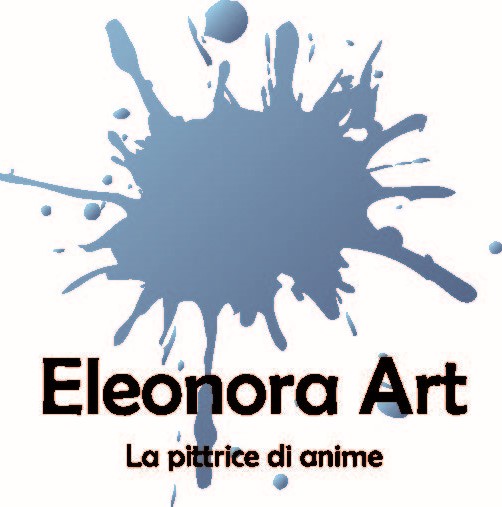 